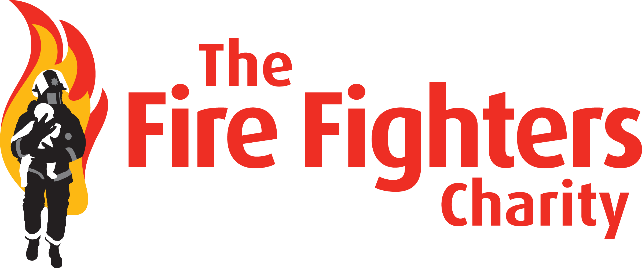 Outdoor family scavenger huntAre you wanting to find new and interesting ways to get active as a household? Our scavenger hunt offers the perfect way to spend time together outdoors while being a little bit mindful of your surroundings, taking the time to stop and notice the world around you.See how many of the following you can spot during your walk and make sure to snap some photos as you go!On the roads A fire engine or fire station
 A police car
 An ambulance
 A cyclist
 A telephone box
 A post box
 A give way signIn nature A wild bird
 A wild animal, such as a squirrel or fox
 Wild flowers, eg daffodils or snowdrops 
 Animal sounds, eg dog bark or birdsong
 Spiderwebs
 A patch of water
 A birds nest
 Animal tracks
 Interestingly-shaped cloud
In your community A sign for the town you live in
 A sign with the name of a family member
 The highest point in your local area
 The lowest point in your local area
 Your favourite local place
 Your home from a distance
 A gravestone with your name on it
 FootprintsIn colours A rainbow
 Something red
 Something orange
 Something yellow
 Something green
 Something blue
 Something purpleThink creative A reflection in something surprising
 A photo with your group off the ground
 Spell out your name using things you see 
 Recreate a famous scene from a film
 Recreate a famous album cover
 Visual interpretation of a song lyric
 Something lostWe’d love to see a photo of your household taking part, so post some of your best snaps in a group in MyFFC – register at www.firefighterscharity.org.uk/myffc - or send us your best snap to marketing@firefighterscharity.org.uk 
